Home & School AssociationColumbus School #8Keeping Students Safe!The Home & School Association will be selling MASK LANYARDSThe Lanyards have the Logo: “GARFIELD STRONG”(with purple and gold colors)The LANYARDS cost $4.00 and can be purchased at the school by students who attend classes orRemote students can order via email & pick up & pay at the security desk.Mrs. Bianchi-Principal jbianchi@gboe.org orMrs. Nasuta- Art teacher anasuta@gboe.org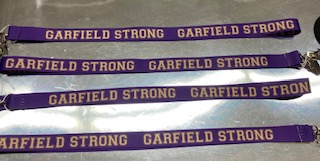 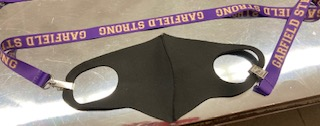 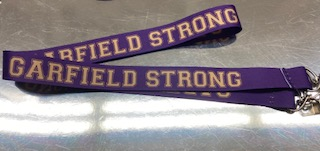 